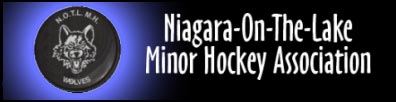 Harvest Classic Rep Tournament November 3rd - 5th, 2023Thank you for your interest in our upcoming tournament.    We are offering: U11 B,C,D,RS, U13 B,C,D,RS, U15 B,C,D,RS & U18 B,C,D,RS  Please check OMHA website for divisions. We are sanctioned by OMHA Rules and Regulations – https://www.omha.net/findatournamentAlliance and Select teams from a centre may enter; with the understanding that In house rules ARE strongly enforced WITH NO EXCEPTION:  There is no gate fee.  The entry fee is $1250 CDN.    .   Award for M.V.P. for outstanding player of the tournament.  This award will be given out after third game played or at Championship or Finalist round.   There will be Trophies and medals for Champions and Finalists.                 If you wish to join us, email, Pete at oflynner16@yahoo.com or Joe at joepagnotta@hotmail.com before sending payment to confirm room.All cheques must be made out to: NOTL Minor Hockey and mailed toP.O. Box 147, Virgil, Ontario   L0S 1T0.  Attn: Harvest Classic Fee Etransfers are accepted please contact joepagnotta@hotmail.com for detailsAll entries are on a first come basis.  No one is accepted into the tournament unless a confirmation email is received stating all documentation and payment has been received. THIS TOURNAMENT FILLS UP FAST.  GET IN EARLY. PLEASE NOTE: Cheques will not be cashed until notification of acceptance into the tournament.N.O.T.L. MINOR HOCKEY Harvest Classic Rep Tournament APPLICATION FORM O.M.H.A. Classification: ________________________________________________2)	Team Name & Colours: ____________________________________________________________________3)	City or Town of Team_________________________________4)	Coach Name:_________________ Coach’s (Res): (   ) ________________________Manager’s Name:  __________________ Manager’s (Res): (   ) _________________Cell: (    ) _____________________   E-Mail: _____________________________5)	Mailing Address: __________________________________________________          __________________________________________________         6)	Requirements:a.	Cheque made payable to the N.O.T.L. Minor Hockey Association in the        amount of  $1250.  This will prioritize your entry into the tournament.   Cheque or money order clearly marked with team name & division.c.  Personal cheques are fine.  Etransfers will be accepted. (please contact joepagnotta@hotmail.com for more info).d.   First come basis.  You will not be accepted until payment has been received.e.	Application form, approved OMHA team roster, and cheque must be mailed to:Pete Flynn Attn: Harvest Classic ApplicationBox 147                        Virgil, Ontario    L0S 1T0  